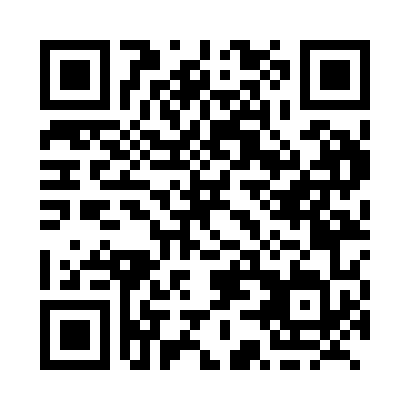 Prayer times for Calahoo, Alberta, CanadaMon 1 Jul 2024 - Wed 31 Jul 2024High Latitude Method: Angle Based RulePrayer Calculation Method: Islamic Society of North AmericaAsar Calculation Method: HanafiPrayer times provided by https://www.salahtimes.comDateDayFajrSunriseDhuhrAsrMaghribIsha1Mon3:255:111:407:2110:0911:542Tue3:265:111:407:2110:0811:543Wed3:265:121:407:2110:0811:544Thu3:275:131:407:2110:0711:545Fri3:275:141:417:2010:0711:546Sat3:285:151:417:2010:0611:537Sun3:285:161:417:2010:0511:538Mon3:295:171:417:1910:0411:539Tue3:305:181:417:1910:0411:5210Wed3:305:191:417:1910:0311:5211Thu3:315:211:417:1810:0211:5112Fri3:325:221:427:1810:0111:5113Sat3:325:231:427:1710:0011:5114Sun3:335:241:427:179:5911:5015Mon3:345:261:427:169:5711:5016Tue3:345:271:427:169:5611:4917Wed3:355:291:427:159:5511:4818Thu3:365:301:427:149:5411:4819Fri3:375:311:427:149:5211:4720Sat3:375:331:427:139:5111:4621Sun3:385:341:427:129:5011:4622Mon3:395:361:427:119:4811:4523Tue3:405:371:427:119:4711:4424Wed3:405:391:427:109:4511:4425Thu3:415:401:427:099:4411:4326Fri3:425:421:427:089:4211:4227Sat3:435:441:427:079:4011:4128Sun3:445:451:427:069:3911:4029Mon3:445:471:427:059:3711:3930Tue3:455:491:427:049:3511:3831Wed3:465:501:427:039:3311:38